Children and Families Worker St Mark the Evangelist, Southend on Sea; St Clement’s, Leigh on Sea and St Alban Martyr, Westcliff on Sea  have come together in an exciting partnership to seek a dedicated and resourceful Children and Families Worker to design, develop and lead  our ministry with children and their families. We are three diverse and inclusive Anglo-Catholic churches with a strong tradition of welcoming and guiding children and families on their faith journeys. Our ideal candidate will guide us to strengthen our strategy, training, and support for others in our future work with families across our three churches and the communities they serve. Salary £24,000-£26,000 per annum, subject to experience and qualificationsThe contract will be on a fixed term basis for two years.  The contract is for full-time (40 hours per week).   Hours can be flexible but need to include weekends.Due to the nature of the role in growing the Christian faith, there is a genuine Occupational Requirement to be a practicing Christian.A confidential declaration and an enhanced DBS Disclosure will be required for the successful applicant.Further information and application form can be found on our website at  https://www.stmarkschurchsouthend.org/ or by contacting Mother Cherry on revcherrysandover@gmail.comThe closing date for application is 5 pm on Friday 16th July 2021Please note, St Clement’s PCC will be the employer for this post.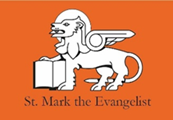 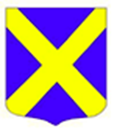 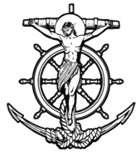 